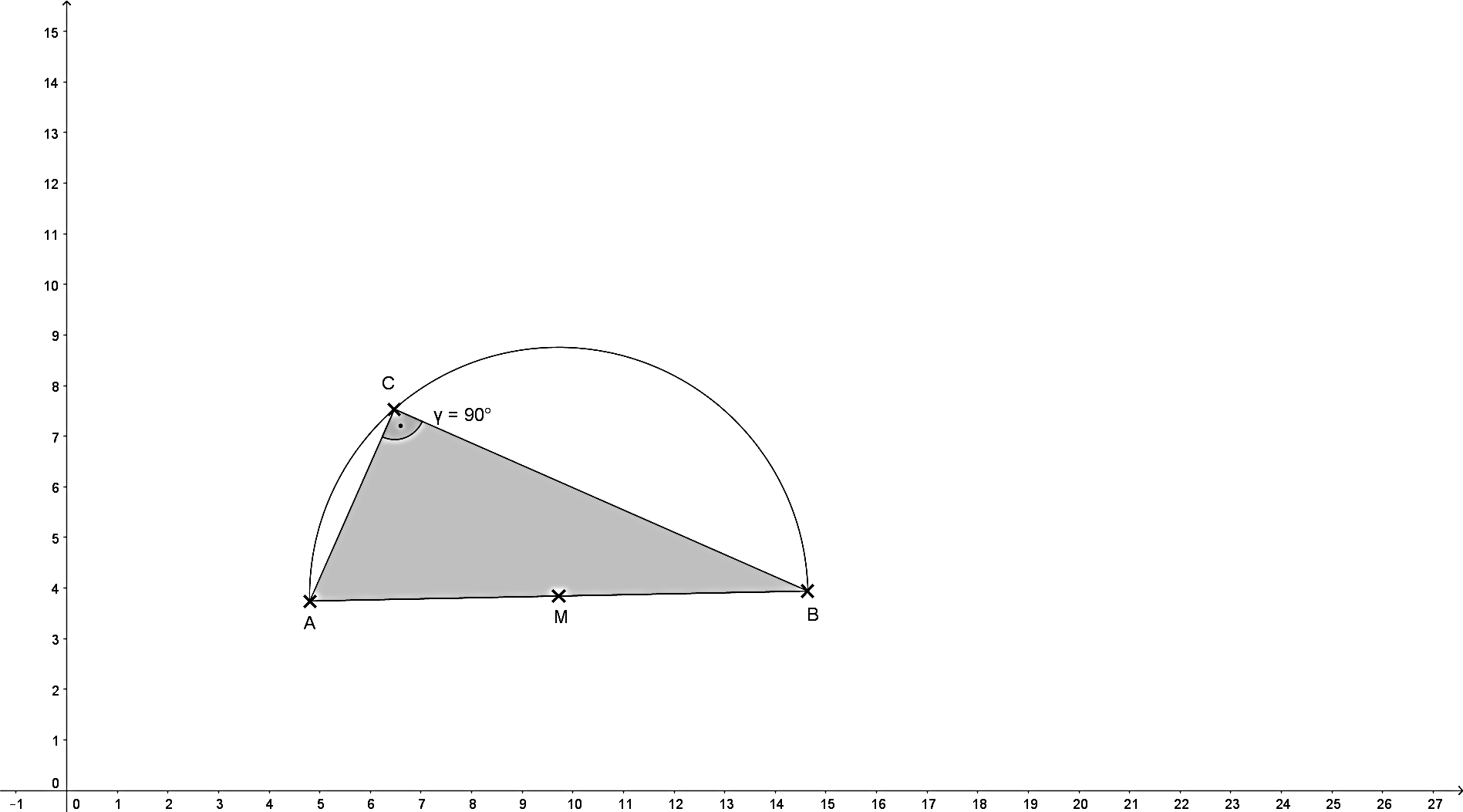 Satz des Thales                              Wenn ein Punkt eines Dreiecks auf dem Halbkreis über der gegenüberliegenden Seite liegt, dann ist der Innenwinkel des Dreiecks bei diesem Punkt ein rechter Winkel.Aufgabe:Beweise den Satz des Thales._____________________________________________________________________________________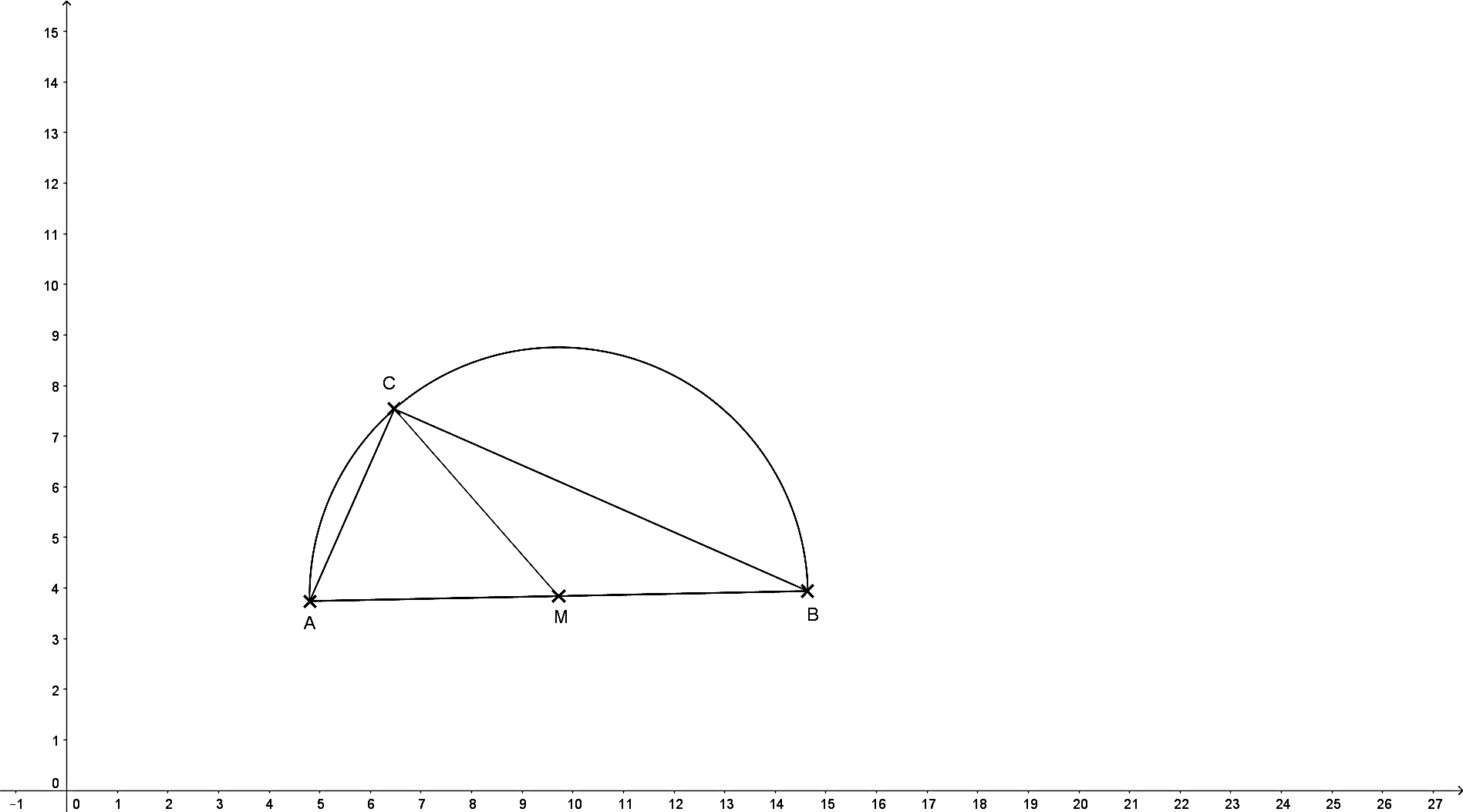 Zeichne als Hilfslinie die Strecke   ein.Betrachte die entstehenden Teildreiecke._____________________________________________________________________________________Begründe: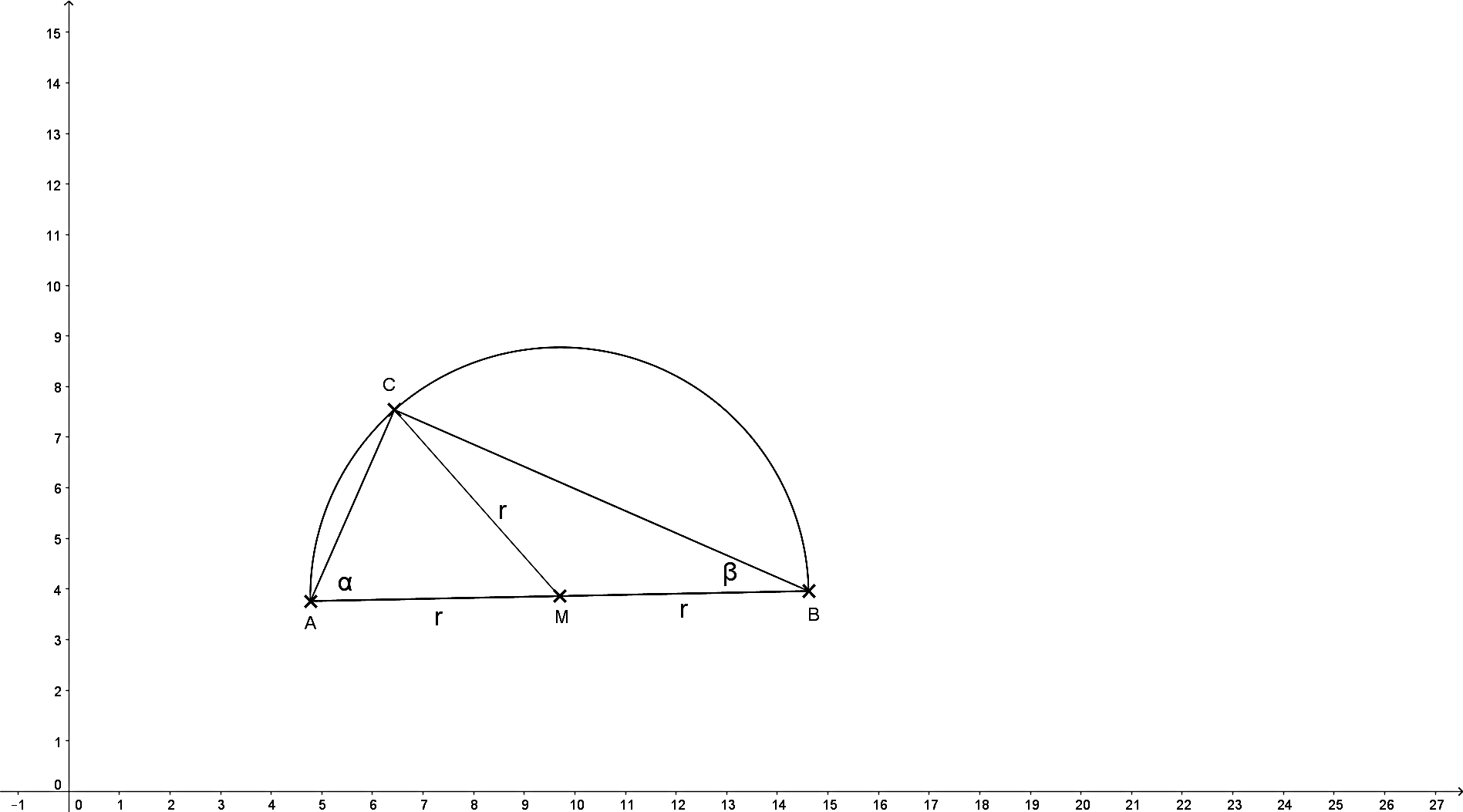 Das Dreieck AMC ist gleichschenklig.Das Dreieck CMB ist gleichschenklig.Bezeichne den Winkel bei C sowohl im Dreieck AMC als auch im Dreieck CMB geeignet.Verwende den Satz über die Winkelsumme im Dreieck.LehrerinformationZur Differenzierung wurde das Arbeitsblatt durch Faltlinien ergänzt und soll gefaltet ausgeteilt werden, damit die Schülerinnen und Schüler individuell entscheiden können, wie viel Hilfe sie zur Lösung der Aufgabe nutzen. 